Your recent request for information is replicated below, together with our response.The number of incidents reported to your police force involving the test of the UK Emergency Alerts system on Sunday April 23, 2023.For each incident, please include a summary of what happened and the outcome of any investigation - ie. No suspect(s) identified; if suspect(s) arrested whether they were charged; cautioned; or no further action was taken.In researching your request, we carried out a search of the Police Scotland STORM incident recording system for any incidents on 23 April 2023 that referenced ‘Emergency Alert' in the incident description or summary fields.On that basis, we can report that there were 2 incidents in relation to above that were abandoned/silent 999 call – persons all heard discussing emergency activations – unaware emergency calls had been made. If you require any further assistance please contact us quoting the reference above.You can request a review of this response within the next 40 working days by email or by letter (Information Management - FOI, Police Scotland, Clyde Gateway, 2 French Street, Dalmarnock, G40 4EH).  Requests must include the reason for your dissatisfaction.If you remain dissatisfied following our review response, you can appeal to the Office of the Scottish Information Commissioner (OSIC) within 6 months - online, by email or by letter (OSIC, Kinburn Castle, Doubledykes Road, St Andrews, KY16 9DS).Following an OSIC appeal, you can appeal to the Court of Session on a point of law only. This response will be added to our Disclosure Log in seven days' time.Every effort has been taken to ensure our response is as accessible as possible. If you require this response to be provided in an alternative format, please let us know.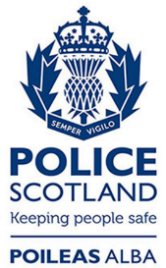 Freedom of Information ResponseOur reference:  FOI 23-1113Responded to:  25 May 2023